The Parish of The Immaculate Conception and the Diocese of Melbourne are committed to the care, wellbeing and protection of children, young people and vulnerable people in our community. May our message be that child protection and the dignity of every person is the responsibility of every adult. You can find out more about the Church’s work in this area at: www.catholic.org.au/responseandpreventionPrayer for More Rain Heavenly Father, maker of all things and protector of your people, look upon us in your love and give us your help. Open the heavens for us and give us the rain we need. Teach us to live for you and to share your gifts with others. Father hear us in our need, for we come to you through Christ our Lord. AMEN.Parish Rosary Initiative    Tuesday after morning mass and Thursday 4pm.Special Collections 2019 8 December – Melbourne Overseas MissionPious Good Store Do not forget that we have a pious goods stall outside the front door where you can purchase religious gifts, cards and pious goods for CHRISTMAS, birthdays, weddings, anniversaries and reception of sacraments.Advent and Christmas Booklets in Our Lady’s Chapel As we prepare and give thanks for these two seasons, we can spend a little time growing closer to the Lord by setting aside a part of each day to be with Him in prayer.Call for More Lectors and Commentators Are you willing to assist this faith community about every six weeks by becoming a proclaimer of the Word of God? As a confirmed Catholic this is just one way of fulfilling your mandate to help in the mission of the Church; for as we proclaim the Word we strengthen all our brothers and sisters nourishing them in the faith and knowledge of God. Training will be provided.Mass for Persecuted Christians around the world You are warmly invited to attend Mass next Wednesday – 20th November 2019 at 12 noon. St. Mary MacKillop Chapel at ACU. This is a public event so please feel free to advertise amongst your friends, family and communities. RSVP not essential. Expression of Thanks	Seymour cleaners. Every week, anonymously, our Seymour church is cleaned by a volunteer and another checks through the church and removes cobwebs. These two unassuming volunteers ensure the cleanliness of our church and assist in our pride for our church. As much as you want to remain anonymous, we still want to thank you.National Prayer Month for Those in Drought. The Australian Catholic Bishops’ Conference has called upon a national campaign of prayer for rain and support of victims, families, communities and supporters of those in drought. Prayer flyers have been placed at the end of each pew for us to pray together at each Mass for those in desperate need of rain.ST MARY’S PARISH, SEYMOUR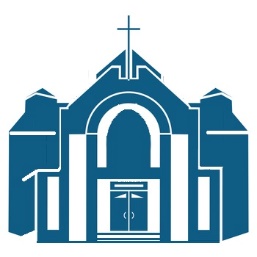 ST JOSEPH’S, TALLAROOKPO BOX 100, VIC 3661PHONE: 9412 8406 MOBILE: 0455 123 509EMAIL: seymour@cam.org.auParish Priest: Rev Fr Eugene AshkarTHANKSGTHANKSGIVING ENVELOPES $ 530.10RECENTLY DECEASED We pray for the repose of the souls of all those who have died recently.ANNIVERSARIES OF DEATH. Grace Campbell, Allan McCormack, Gladys Sanderson, Claire Leahy, Scott Kanters, Terry Murphy, Mary Clydesdale, Teresa Wilson, Frank Carse, Ray Marshall, Heavenly Rose Mason, Marian Kosmider, Margaret Blake, Dorothy Griffiths, Melva Ryan.ILLNESSES we pray for Kateri Byrnes, Steven Taylor, Paul Lannoy, Monsignor Toms, Jack Handley, Veronica Lee, Peter Gruneklee, Mick Rafferty, Teresa Wright, Mary Westhead, Jacqueline Flinn, Suraya Bacash, Bernie Schneider, Robert King, Madeleine McGrath, John Madigan, and all who are unwell at the present time and receive support from our prayers.EXTRAORDIARY MINISTERS 23rd /24th Nov SAT: M. Suffredini SUN: A. TaylorLECTORS SAT: C. Spykers/ M. Winnell SUN: M. Flynn/ S. RoyalsMASS PREPARATION SAT: J. Quinlan SUN: S. AndersonCOUNTERS 24th Nov, P. Jarvis, R. Smart, M. Maher.MASS TIMESMASS TIMESROSTERS THIS WEEKROSTERS THIS WEEKTUES – SAT9am at St Mary’sEXTRAORDINAR MINISTERSEXTRAORDINAR MINISTERSSAT VIGIL6pm at St Mary’sSATURDAYSUNDAYSUNDAY8:30am Tallarook10am at St Mary’s         S. Hayes        V. HallCOMMENTATORS/LECTORSCOMMENTATORS/LECTORSMASS PREPARATIONMASS PREPARATIONSATURDAYSUNDAYSATURDAY          C. SpykersSUNDAY       R. Smart        C. Smith        D. Mercovich  A. Allison  S. HamiltonCOLLECTION SUPERVISORSCOLLECTION SUPERVISORSCOUNTERSCOUNTERSSATURDAYSUNDAYK.&F Kennedy       G. Quillinan.Spykers SandersonMc Mahon Debono